Addition and Subtraction of Fractions with Unlike DenominatorsAddition and Subtraction of Fractions with Unlike DenominatorsAddition and Subtraction of Fractions with Unlike DenominatorsAddition and Subtraction of Fractions with Unlike DenominatorsConcretely solves problems.   +  = ?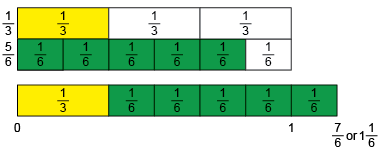  “I used fraction strips. I can see that  =  and that  +  = , or 1.”(« J’ai utilisé des bandes de fractions. Je vois que  =  et que 
 +  = , ou 1. »)Models pictorially to solve problems.   –  = ?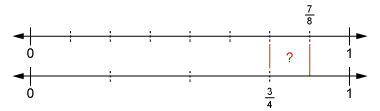 “I used a double number line. 
I modelled  on the top line and  
on the bottom line, then found the difference. From the double number lines, I see the difference is .”(« J’ai utilisé une droite numérique double. J’ai modélisé  sur la droite du haut et  sur la droite du bas, puis j’ai trouvé la différence. D’après la droite numérique double, je vois que la différence est . »)Uses equivalent fractions to symbolically solve problems.  +  +  = ?“I wrote equivalent fractions 
with a common denominator of 6. =   and  =  +  +  =  +  +                          = , or 1 whole.”(« J’ai écrit des fractions équivalentes avec un dénominateur commun de 6. =  et  =  +  +  =  +  +                          = , ou 1 tout. »)Fluently and flexibly solves problems. 3  2 = ?“I wrote 2 as a mixed number, . Then I subtracted    using a common denominator of 8.”(« J’ai écrit 2 sous la forme d’un nombre fractionnaire, . J’ai ensuite soustrait    en utilisant un dénominateur commun de 8. »)   =                =   Observations/DocumentationObservations/DocumentationObservations/DocumentationObservations/Documentation